Однодневный тур «Пушкинские Горы»  для туристов из МосквыДаты заезда по средам и четвергам: с 26.04.2023 по 30.09.20231 день08:05 – прибытие поезда №010 на железнодорожный вокзал Пскова. Встреча с гидом внутри здания железнодорожного вокзала (центральный вход) с табличкой «Я       ПСКОВ». 	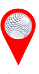 08:30 – 09:00 – завтрак в кафе. 09:00 – отправление на экскурсию в Пушкинские Горы. «Вновь я посетил…» — писал Александр Сергеевич Пушкин, заново наслаждаясь красотами своего родового имения и печалясь о том, как быстротечно время.Побывать на Псковской земле и прочувствовать её до конца невозможно без посещения уникального историко-литературного и природно-ландшафтного музея-заповедника им. А.С. Пушкина. Здесь, на отчей земле, Пушкин получил импульс всему своему творчеству в дальнейшем. Пушкинские Горы были для великого поэта родным домом, кабинетом, приютом спокойствия, трудов и вдохновения. Мы посетим «поэта дом опальный» в Михайловском, последнее пристанище великого русского гения — его могилу у стен Успенской церкви Святогорского монастыря, а также, усадьбу ближайших друзей Александра Сергеевича, семьи Осиповых-Вульф, – «дом Лариных» в Тригорском.09:00 – 11:00 – переезд в Пушкинские Горы (120 км). Трассовая экскурсия.  11:00 – 13:00 – экскурсия по усадьбе Михайловское. 13:15 – 14:00 – экскурсия по Святогорскому монастырю с посещением могилы А.С. Пушкина. 14:15 – 15:00 – обед в Пушкинских Горах. 15:30 – 17:00 – экскурсия по усадьбе Тригорское.17:00 – отправление в Псков (120 км).18:30 – прибытие в Псков, трансфер на ж/д вокзал. 19:30 – отправление фирменного поезда №010 Псков – Москва.В стоимость тура входит: встреча и проводы на ж/д вокзале, экскурсия в Пушкинские Горы, входные билеты на платные объекты, пакет питания: 1 завтрак + 1 обед, трансферы по программе.Стоимость тура на 1 человека:3 550 руб./взрослый, 3 350 руб./ пенсионеры и студенты, 2 950 руб./ дети до 14 лет.